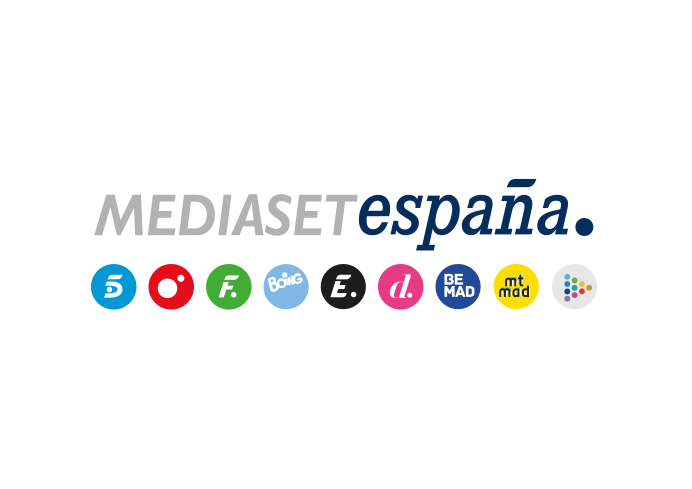 Madrid, 21 de septiembre de 2022La elección de dos nuevos nominados y la segunda eliminación, en ‘Pesadilla en El Paraíso’El programa que Telecinco emite mañana jueves arranca con un juego para elegir al segundo nominado de la semana, que debe elegir, a su vez, a un tercer candidato.Los tres nominados se enfrentan en El Consejo a la eliminación: uno de ellos es salvado por el resto de concursantes y los dos restantes se enfrentan de nuevo al juego de ‘La Sierra’, que decide quién debe seguir los pasos de Pipi Estrada, primer expulsado.El Guardés decide si han superado la tarea semanal -rehabilitar un huerto-, lo que puede suponer el acceso a recompensas que mejoren sus condiciones de vida.Tras la designación esta noche mediante un juego del primer nominado, cuatro candidatos elegidos al azar por Xavier Font, el actual capataz, disputan una nueva prueba titulada ‘El Zorro’ para conocer quién se convierte en el segundo candidato a la expulsión, que a su vez debe elegir a un tercero, formando un nuevo trío de candidatos a abandonar ‘Pesadilla en El Paraíso’. Con esta dinámica arrancará la nueva gala del reality que Telecinco emite este jueves (22:00h) con Carlos Sobera al frente.Los tres nominados tienen que vivir bajo las difíciles condiciones de El Refugio hasta trasladarse a El Consejo, lugar que reúne a todos los participantes para dirimir la segunda expulsión del concurso. Uno de los tres candidatos es salvado por el resto de compañeros, reduciendo a dos el duelo por la eliminación. De nuevo, el juego de ‘La Sierra’ decide quién debe decir adiós a su estancia en Jimena de la Frontera, no sin antes seleccionar a un concursante como primer aspirante a nominado para la siguiente semana.Además, Antonio, El Guardés, visita El Paraíso junto a Lara Álvarez para valorar los trabajos realizados en torno a la tarea semanal, cuyo objetivo era rehabilitar un huerto. De su decisión depende de si los concursantes mejoran o no sus condiciones de vida con una recompensa.Malestar generalizado con el capataz, responsable de una posible sanción para el grupoA lo largo del programa, el espacio, que contará en el plató con las intervenciones de Nagore Robles, Pipi Estrada, Marta Peñate y familiares y amigos de algunos concursantes, también mostrará imágenes del día a día de los participantes en Jimena de la Frontera, en el que destaca el malestar de los compañeros con las decisiones del capataz, Xavier Font, que además ha incumplido la norma de no ducharse con el agua destinada a beber, lo que podría acarrear una sanción. También se centrará en los esfuerzos de los participantes por sacar adelante la dura prueba semanal, en la que han tenido que abonar con estiércol, identificar las plantas y sembrar el huerto, y entre los que resalta la iniciativa de Nadia Jémez y Lucía Dominguín consistente en crear un sistema de riego más eficiente. La decepción de Lucía Dominguín y Juan Alfonso Milán ante el desinterés de sus compañeros a la hora de moler grano o preparar la masa para cocinar pan, los nuevos avances en la relación entre Omar Sánchez y Marina Ruiz y la buena sintonía entre Alyson Eckmann y Marco Ferri, también formarán parte del programa.